                                                          ПОСТАНОВЛЕНИЕ                                                      проект           Главы муниципального образования«Натырбовское сельское поселение»«  » сентября  2018г.                                              №   .                                              с.НатырбовоО порядке осуществления проверки соблюдения гражданином, замещавшим должность муниципальной службы, запрета на замещение на условиях трудового договора  должности и (или) на выполнение работ (оказание услуг) в организации на условиях гражданско-правового договора, если отдельные функции муниципального управления данной организацией входили в должностные (служебные) обязанности муниципального служащего, и соблюдения работодателем условий заключения трудового договора или гражданско-правового договора с таким гражданиномВ целях реализации Федерального Закона от 02.03.2007 года № 25-ФЗ «О муниципальной службе в Российской Федерации», Федерального Закона от 25.12.2008 года № 273-ФЗ «О противодействии коррупции», руководствуясь Уставом муниципального образования «Натырбовское сельское поселение», ПОСТАНОВЛЯЮ:1.Утвердить Порядок осуществления проверки соблюдения гражданином, замещавшим должность муниципальной службы, включенную в перечень должностей, запрета на замещение на условиях трудового договора должности и (или) на выполнение работ (оказание услуг) в организации на условиях гражданско-правового договора, если отдельные функции муниципального управления данной организацией входили в должностные (служебные) обязанности муниципального служащего, и соблюдения работодателем условий заключения трудового договора или гражданско-правового договора с таким гражданином (приложение N1).2. Настоящее Постановление  обнародовать на информационном стенде в администрации           поселения  и разместить  на  официальном сайте администрации в сети  Интернет  по     адресу:                          //adm-natyrbovo.ru//3. Постановление вступает в силу со дня его подписания.Глава муниципального образования«Натырбовское сельское поселение»                                    Н.В.Касицына                                                                                                                Приложение № 1                                                                                                                                                  к Постановлению главы                                                                                                                           МО «Натырбовское сельское поселение»                                                                                                                                                   №   от «  »                2018г.Порядок осуществления проверки соблюдения гражданином, замещавшим должность муниципальной службы, запрета на замещение на условиях трудового договора должности и (или) на выполнение работ (оказание услуг) в организации на условиях гражданско-правового договора, если отдельные функции муниципального управления данной организацией входили в должностные (служебные) обязанности муниципального служащего, и соблюдения работодателем условий заключения трудового договора или гражданско-правового договора с таким гражданином1. Настоящий Порядок разработан  в соответствии с Конституцией Российской Федерации, Федеральным законом от 02.03.2007 года № 25-ФЗ «О муниципальной службе в Российской Федерации», Федеральным законом от 25.12.2008 года № 273-ФЗ «О противодействии коррупции».2. Определяется Порядок  осуществления проверки:а) соблюдения гражданином, замещавшим должность муниципальной службы (далее – бывший муниципальный служащий),  включенной в перечень должностей, утвержденный постановлением главы муниципального образования «Натырбовское сельское поселение» (далее – гражданином, замещавшим должность муниципальной службы)  в течение 2 лет со дня увольнения с муниципальной службы запрета, на замещение на условиях трудового договора должности в организации (или) на выполнение в данной организации работ (оказание данной организации услуг) на условиях гражданско-правового договора (гражданско-правовых договоров) в течение месяца стоимостью более 100 тысяч рублей, если отдельные функции муниципального управления данной организацией входили в должностные (служебные) обязанности муниципального служащего без согласия комиссии по соблюдению требований к служебному поведению муниципальных служащих и урегулированию конфликта интересов;б) соблюдения работодателем условий заключения трудового договора или соблюдения условий заключения гражданско-правового договора с бывшим муниципальным служащим.3. Основаниями для осуществления проверки, являются:а) письменная информация, поступившая от работодателя, который заключил трудовой договор (гражданско-правовой договор) с бывшим муниципальным служащим в порядке, предусмотренном постановлением Правительства РФ от 08.09.2010 года № 700 «О порядке сообщения работодателем при заключении трудового договора с гражданином, замещавшим должности государственной или муниципальной службы, перечень которых устанавливается нормативными правовыми актами Российской Федерации, в течение 2 лет после его увольнения с государственной или муниципальной службы о заключении такого договора представителю нанимателя (работодателю) государственного или муниципального служащего по последнему месту его службы»;б) не поступление письменной информации от работодателя в течение 10 дней с даты заключения трудового (гражданско-правового) договора, если комиссией по соблюдению требований к служебному поведению муниципальных служащих и урегулированию конфликта интересов было принято решение о даче согласия на замещение должности, либо выполнение работы на условиях гражданско-правового договора в организации, если отдельные функции по муниципальному управлению этой организацией входили в должностные (служебные) обязанности бывшего муниципального служащего;в) письменная информация, представленная правоохранительными органами, государственными органами, органами местного самоуправления, их должностными лицами, организациями и гражданами (далее - лица, направившие информацию).4. Информация анонимного характера не может служить основанием для проверки.5. Проверка, предусмотренная пунктом 2 настоящего Порядка, и информирование о её результатах осуществляется комиссией по соблюдению требований к служебному поведению муниципальных служащих и урегулированию конфликта интересов на муниципальной службе в администрации муниципального образования «Натырбовское сельское поселение»  (далее – Комиссия) в течении 10 дней с момента наступления одного из оснований для осуществления проверки, предусмотренных пунктом 3 настоящего Порядка.6. В случае поступления информации, предусмотренной подпунктом «а» пункта 3 настоящего Порядка Комиссия проверяет наличие в личном деле лица, замещавшего должность муниципальной службы копии протокола заседания комиссии по соблюдению требований к служебному поведению муниципальных служащих и урегулированию конфликта интересов с решением, о даче бывшему муниципальному служащему согласия на замещение должности либо выполнение работы на условиях гражданско-правового договора в организации, если отдельные функции по муниципальному управлению этой организацией входили в его должностные (служебные) обязанности (далее – протокол с решением о даче согласия).При наличии протокола с решением о даче согласия, Комиссия принимает решение о соблюдении бывшим муниципальным служащим и работодателем требований Федерального закона от 25.12.2008 года № 273-ФЗ «О противодействии коррупции» (далее– Федеральный закон № 273-ФЗ). Письмо работодателя и информация Комиссии приобщается к личному делу гражданина, замещавшего должность муниципальной службы.При отсутствии протокола с решением о даче согласия либо при наличии протокола с решением, об отказе бывшему муниципальному служащему в замещении должности либо в выполнении работы на условиях гражданско-правового договора в организации, Комиссия принимает решение о несоблюдении бывшим муниципальным служащим требований Федерального закона№ 273-ФЗ.Информация о несоблюдении бывшим муниципальным служащим требований Федерального закона N 273-ФЗ направляется работодателю. Работодатель также информируется об обязательности прекращения трудового или гражданско-правового договора на выполнение работ (оказание услуг), с бывшим муниципальным служащим в соответствии с частью 3 статьи 12 Федерального закона № 273-ФЗ.Одновременно Комиссия информирует правоохранительные органы для осуществления контроля за выполнением работодателем требований Федерального закона № 273-ФЗ.7. В случае не поступления письменной информации от работодателя в течение 10 рабочих дней, с даты заключения трудового (гражданско-правового) договора, указанной в обращении гражданина о даче согласия на замещение на условиях трудового договора должности в организации и (или) на выполнение в данной организации работ (оказание данной организации услуг),  Комиссия информирует правоохранительные органы о несоблюдении работодателем обязанности предусмотренной частью 4 статьи 12 Федерального закона № 273-ФЗ.                                   В случае поступления письменной информации от работодателя о заключении трудового (гражданско-правового) договора в указанный срок, письменная информация работодателя приобщается к личному делу гражданина, замещавшего должность муниципальной службы.               8. При поступлении информации, предусмотренной подпунктом «в» пункта 3 настоящего Порядка, Комиссия проверяет наличие в личном деле лица, замещавшего должность муниципальной службы:                                                                                                                                      а) протокола с решением о даче согласия;                                                                                                б) письменной информации работодателя о заключении трудового договора с бывшим муниципальным служащим.В случае наличия указанных документов Комиссия информирует лиц, направивших информацию, о соблюдении гражданином и работодателем требований Федерального закона № 273-ФЗ.              В случае отсутствия какого-либо из указанных в настоящем пункте документов Комиссия информирует правоохранительные органы и лиц, направивших информацию, о несоблюдении гражданином и (или) работодателем требований Федерального закона № 273-ФЗ.УРЫСЫЕ ФЕДЕРАЦИЕАДЫГЭ РЕСПУБЛИКМУНИЦИПАЛЬНЭ  ГЪЭПСЫКIЭ ЗИIЭ «НАТЫРБЫЕ  КЪОДЖЭ ПСЭУПI»385434 с. Натырбово,ул. Советская № 52тел./факс 9-76-69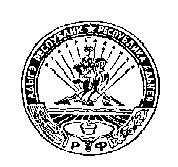 РОССИЙСКАЯ ФЕДЕРАЦИЯРЕСПУБЛИКА АДЫГЕЯМУНИЦИПАЛЬНОЕ ОБРАЗОВАНИЕ«НАТЫРБОВСКОЕ СЕЛЬСКОЕ ПОСЕЛЕНИЕ»385434 с. Натырбово, ул. Советская № 52тел./факс 9-76-69